POWIATOWA LIGA BIEGÓW PRZEŁAJOWYCHDLA DZIECI I MŁODZIEŻYBIEG WIOSNY – 19 marzec 2016BIEG KONSTYTUCJI – 3 maj 2016BIEG CHRZTU POLSKI – 16 lipiec 2016BIEG NIEPODLEGŁOŚCI – 11 listopad 2016ORGANIZATORZY: Ośrodek Sportu i Rekreacji Golub-Dobrzyń Ognisko TKKF „Rytm” Golub-DobrzyńMIEJSCE –TRASA: Miejscem rozgrywania biegów jest lasek, przy nowej hali sportowej za stadionem miejskim. Start i Meta przy nowej hali sportowej godz. 11:30ZGŁOSZENIA ZAPISY ORAZ WPISOWE: Indywidualne i grupowe Ośrodek Sportu i Rekreacji ul. Sportowa 8,  87-400 Golub-Dobrzyń, tel. 566821470 do dnia 18.03.2016 do godz. 15:00/warunek - zgoda na start rodziców lub opiekunów prawnych – Nie dotyczy sekcji, klubów/.Rejestracja  :  http://powiatowaliga1.chiptiming.pl/Obowiązuje symboliczne wpisowe 2 PLNUCZETNICTWO: Biegi otwarte dla wszystkich chętnych z podziałem na następujące kategorie wiekowe:Uwaga!!!   Klasyfikacja zgodna z rocznikiem	 KATEGORIE WIEKOWE: dziewczęta młodsze i chłopcy młodsi – do 11 lat dystans ok. 1200 mdziewczęta starsze i chłopcy starsi –12 – 13 lat dystans ok. 1200 mmłodziczki i młodzicy – 14 – 15 lat dystans ok. 2000 mjuniorka młodsza i junior młodszy – 16 – 17 lat ok. 3500 mPUNKTACJA :I miejsce  20 pkt.; II miejsce  17 pkt.; III miejsce  15 pkt.;IV miejsce 12 pkt; V miejsce 9 pkt; VI miejsce 7 pkt; VII miejsce 6 pkt; VIII miejsce 5 pkt; IX miejsce 4 pkt; X miejsce 3 pkt; XI miejsce 2 pkt; XII miejsce 1 pkt.NAGRODY ZA KAŻDY BIEG: Upominki za miejsca od I do III w kategoriach dziewcząt i chłopcówMedale puzzle z dołączanym elementem za każdy biegNAGRODY NA ZAKOŃCZENIE PLBPPuchary dla zwycięzców w kategoriach dziewcząt i chłopcówNagrody za miejsca od I do III w kategoriach dziewcząt i chłopców DyplomyPOSTANOWIENIA KOŃCOWE:- biegi odbędą się bez względu na pogodę;- wszyscy uczestnicy biegów są ubezpieczeni od NW;- organizator nie odpowiada za rzeczy wartościowe pozostawione bez opieki;- organizator ma prawo do zmian w regulaminie i posiada wyłączność interpretacji;Serdecznie do uczestnictwa zapraszają: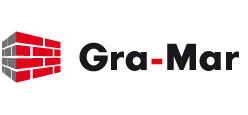 Kierownik Ośrodka Sportu i Rekreacji Piotr FloerkePrezes Ogniska TKKF „Rytm” Jerzy Nadolski